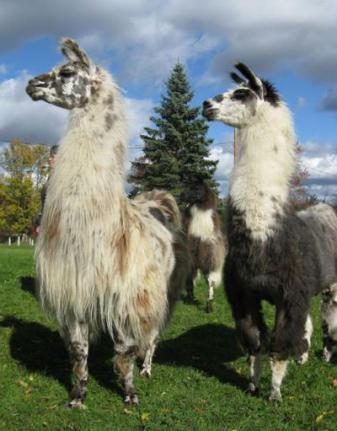 LANA Board of Directors MeetingSeptember 13, 2018MinutesPresent:  Jana Kane, Michelle Kutzler, Kathy Nichols, Joy Pedroni, Dolly Peters, and Cathy SpaldingAbsent:  Chene Mogler, Susan RichTO DO LIST:Michelle: send out reminder of next meeting on 2nd Tuesday of the month (October 9) with the agenda.Michelle: take the minutes during the October meeting.Michelle: will contact Chene to see if he wants to re-up on the board.Joy, Chene and Michelle:  submit a candidate statement to LANAinfo@gmail.com by November 1 if interested in staying on the Board of Directors.All of the board members: each board member will think of at least one current or prospective LANA member to nominate to the board. These names will be discussed at the October meeting.Joy and Dolly: will continue to work on getting EstherSue’s and Suzy’s date of birth and date of death and a nice picture for each of them for the Newsletter memorial piece.Joy: will email Terra Elevin’s parents to have them look for a trailer that might work for LANA’s needsJoy: will contact Maureen Macedo to see if she would still let us the building that she originally offered that was not waterproofJoy: will get an estimate for the cost of 4’ X 8’ sheets of siding panels to make the Macedo building waterproofReview of the agendaMichelle Kutzler called the meeting to order at 7:05 PM.  There were not requested changes to the agenda.TO DO LIST:Michelle: send out reminder of next meeting on 2nd Tuesday of the month (October 9) with the agenda.Michelle: take the minutes during the October meeting.Michelle: will contact Chene to see if he wants to re-up on the board.Joy, Chene and Michelle:  submit a candidate statement to LANAinfo@gmail.com by November 1 if interested in staying on the Board of Directors.All of the board members: each board member will think of at least one current or prospective LANA member to nominate to the board. These names will be discussed at the October meeting.Joy and Dolly: will continue to work on getting EstherSue’s and Suzy’s date of birth and date of death and a nice picture for each of them for the Newsletter memorial piece.Joy: will email Terra Elevin’s parents to have them look for a trailer that might work for LANA’s needsJoy: will contact Maureen Macedo to see if she would still let us the building that she originally offered that was not waterproofJoy: will get an estimate for the cost of 4’ X 8’ sheets of siding panels to make the Macedo building waterproofPast meeting minutes Approval of August 9, 2018 minutes:  Joy moved to accept the minutes as written, and Dolly seconded the motion.  The minutes were unanimously approved.  TO DO LIST:Michelle: send out reminder of next meeting on 2nd Tuesday of the month (October 9) with the agenda.Michelle: take the minutes during the October meeting.Michelle: will contact Chene to see if he wants to re-up on the board.Joy, Chene and Michelle:  submit a candidate statement to LANAinfo@gmail.com by November 1 if interested in staying on the Board of Directors.All of the board members: each board member will think of at least one current or prospective LANA member to nominate to the board. These names will be discussed at the October meeting.Joy and Dolly: will continue to work on getting EstherSue’s and Suzy’s date of birth and date of death and a nice picture for each of them for the Newsletter memorial piece.Joy: will email Terra Elevin’s parents to have them look for a trailer that might work for LANA’s needsJoy: will contact Maureen Macedo to see if she would still let us the building that she originally offered that was not waterproofJoy: will get an estimate for the cost of 4’ X 8’ sheets of siding panels to make the Macedo building waterproofTreasurer’s ReportFinancial updates/reports:  LANA Lifeline account balance: $ 10,714.92 and there has been no activity for quite some time.General Fund Balance: $4, 623.13 and the only ongoing expenses to date are for storage rental.Board action:  Kathy moved to accept the Treasurer’s report and Dolly seconded the motion.  The motion carried unanimously.TO DO LIST:Michelle: send out reminder of next meeting on 2nd Tuesday of the month (October 9) with the agenda.Michelle: take the minutes during the October meeting.Michelle: will contact Chene to see if he wants to re-up on the board.Joy, Chene and Michelle:  submit a candidate statement to LANAinfo@gmail.com by November 1 if interested in staying on the Board of Directors.All of the board members: each board member will think of at least one current or prospective LANA member to nominate to the board. These names will be discussed at the October meeting.Joy and Dolly: will continue to work on getting EstherSue’s and Suzy’s date of birth and date of death and a nice picture for each of them for the Newsletter memorial piece.Joy: will email Terra Elevin’s parents to have them look for a trailer that might work for LANA’s needsJoy: will contact Maureen Macedo to see if she would still let us the building that she originally offered that was not waterproofJoy: will get an estimate for the cost of 4’ X 8’ sheets of siding panels to make the Macedo building waterproofSecretary’s ReportNone submitted—Secretary’s report postponed until October or November meeting TO DO LIST:Michelle: send out reminder of next meeting on 2nd Tuesday of the month (October 9) with the agenda.Michelle: take the minutes during the October meeting.Michelle: will contact Chene to see if he wants to re-up on the board.Joy, Chene and Michelle:  submit a candidate statement to LANAinfo@gmail.com by November 1 if interested in staying on the Board of Directors.All of the board members: each board member will think of at least one current or prospective LANA member to nominate to the board. These names will be discussed at the October meeting.Joy and Dolly: will continue to work on getting EstherSue’s and Suzy’s date of birth and date of death and a nice picture for each of them for the Newsletter memorial piece.Joy: will email Terra Elevin’s parents to have them look for a trailer that might work for LANA’s needsJoy: will contact Maureen Macedo to see if she would still let us the building that she originally offered that was not waterproofJoy: will get an estimate for the cost of 4’ X 8’ sheets of siding panels to make the Macedo building waterproofBoard Member TermsThere are three current three-year terms becoming available and a vacant two-year term position available. Joy sent out an eBlast out to the membership regarding the available board positions. Michelle will re-up, Michelle will contact Chene to see if he wants to re-up, and Joy is undecided at this time.  Candidate statements are due by November 1st and the statements should be emailed to LANAinfo@gmail.com. Before the next board meeting, each board member will think of at least one current or prospective LANA member to nominate to the board. These names will be discussed at the October meeting. This should give us enough time to work to recruit those prospective board members before the November 1st meeting.  TO DO LIST:Michelle: send out reminder of next meeting on 2nd Tuesday of the month (October 9) with the agenda.Michelle: take the minutes during the October meeting.Michelle: will contact Chene to see if he wants to re-up on the board.Joy, Chene and Michelle:  submit a candidate statement to LANAinfo@gmail.com by November 1 if interested in staying on the Board of Directors.All of the board members: each board member will think of at least one current or prospective LANA member to nominate to the board. These names will be discussed at the October meeting.Joy and Dolly: will continue to work on getting EstherSue’s and Suzy’s date of birth and date of death and a nice picture for each of them for the Newsletter memorial piece.Joy: will email Terra Elevin’s parents to have them look for a trailer that might work for LANA’s needsJoy: will contact Maureen Macedo to see if she would still let us the building that she originally offered that was not waterproofJoy: will get an estimate for the cost of 4’ X 8’ sheets of siding panels to make the Macedo building waterproofContinued Discussion re LANA Awards:  The Lifetime Achievement and Adult Follow Me award were decided upon and approved. The other awards will be discussed at a later time. TO DO LIST:Michelle: send out reminder of next meeting on 2nd Tuesday of the month (October 9) with the agenda.Michelle: take the minutes during the October meeting.Michelle: will contact Chene to see if he wants to re-up on the board.Joy, Chene and Michelle:  submit a candidate statement to LANAinfo@gmail.com by November 1 if interested in staying on the Board of Directors.All of the board members: each board member will think of at least one current or prospective LANA member to nominate to the board. These names will be discussed at the October meeting.Joy and Dolly: will continue to work on getting EstherSue’s and Suzy’s date of birth and date of death and a nice picture for each of them for the Newsletter memorial piece.Joy: will email Terra Elevin’s parents to have them look for a trailer that might work for LANA’s needsJoy: will contact Maureen Macedo to see if she would still let us the building that she originally offered that was not waterproofJoy: will get an estimate for the cost of 4’ X 8’ sheets of siding panels to make the Macedo building waterproofNewsletter:  Michelle’s and Sue’s articles were received by Kathy. Sharon is working on an article about tires.  Joy is waiting for an obituary on EstherSue from Linda Bering Smith. Joy has asked George for more information about Suzy Pollard. Dolly will try to get this information. Joy would like EstherSue’s and Suzy’s date of birth and date of death and a nice picture for each of them.TO DO LIST:Michelle: send out reminder of next meeting on 2nd Tuesday of the month (October 9) with the agenda.Michelle: take the minutes during the October meeting.Michelle: will contact Chene to see if he wants to re-up on the board.Joy, Chene and Michelle:  submit a candidate statement to LANAinfo@gmail.com by November 1 if interested in staying on the Board of Directors.All of the board members: each board member will think of at least one current or prospective LANA member to nominate to the board. These names will be discussed at the October meeting.Joy and Dolly: will continue to work on getting EstherSue’s and Suzy’s date of birth and date of death and a nice picture for each of them for the Newsletter memorial piece.Joy: will email Terra Elevin’s parents to have them look for a trailer that might work for LANA’s needsJoy: will contact Maureen Macedo to see if she would still let us the building that she originally offered that was not waterproofJoy: will get an estimate for the cost of 4’ X 8’ sheets of siding panels to make the Macedo building waterproofFlowers in memory of EstherSue Sykes: Michelle reported that the flower had been delivered.TO DO LIST:Michelle: send out reminder of next meeting on 2nd Tuesday of the month (October 9) with the agenda.Michelle: take the minutes during the October meeting.Michelle: will contact Chene to see if he wants to re-up on the board.Joy, Chene and Michelle:  submit a candidate statement to LANAinfo@gmail.com by November 1 if interested in staying on the Board of Directors.All of the board members: each board member will think of at least one current or prospective LANA member to nominate to the board. These names will be discussed at the October meeting.Joy and Dolly: will continue to work on getting EstherSue’s and Suzy’s date of birth and date of death and a nice picture for each of them for the Newsletter memorial piece.Joy: will email Terra Elevin’s parents to have them look for a trailer that might work for LANA’s needsJoy: will contact Maureen Macedo to see if she would still let us the building that she originally offered that was not waterproofJoy: will get an estimate for the cost of 4’ X 8’ sheets of siding panels to make the Macedo building waterproofNew grant proposals: Michelle discussed the 3 Morris Animal Foundation proposals that the LMRG will be scoring next week. After the proposals are scored, the board will decide which proposal to support and the amount of the support. TO DO LIST:Michelle: send out reminder of next meeting on 2nd Tuesday of the month (October 9) with the agenda.Michelle: take the minutes during the October meeting.Michelle: will contact Chene to see if he wants to re-up on the board.Joy, Chene and Michelle:  submit a candidate statement to LANAinfo@gmail.com by November 1 if interested in staying on the Board of Directors.All of the board members: each board member will think of at least one current or prospective LANA member to nominate to the board. These names will be discussed at the October meeting.Joy and Dolly: will continue to work on getting EstherSue’s and Suzy’s date of birth and date of death and a nice picture for each of them for the Newsletter memorial piece.Joy: will email Terra Elevin’s parents to have them look for a trailer that might work for LANA’s needsJoy: will contact Maureen Macedo to see if she would still let us the building that she originally offered that was not waterproofJoy: will get an estimate for the cost of 4’ X 8’ sheets of siding panels to make the Macedo building waterproofTrailer/ Shed Update:  Kathy and Joy found out that none of Arleen’s trailers will would work for our purposes. Joy had three ideas: (1) Terra Elevin’s parents pick up trailers from auctions—Joy will email them to have them look for a trailer that might work for LANA; (2) Joy will contact Maureen Macedo to see if she would still let us the building that she originally offered that was not waterproof—Joy suggested it would not be that expensive if we used 4’ X 8’ sheets of siding panels and screw them to the inside of the walls to make the building waterproof; (3) Or Joy recommended we make an annual payment because at least then we would get 2 months of storage unit rental for free. TO DO LIST:Michelle: send out reminder of next meeting on 2nd Tuesday of the month (October 9) with the agenda.Michelle: take the minutes during the October meeting.Michelle: will contact Chene to see if he wants to re-up on the board.Joy, Chene and Michelle:  submit a candidate statement to LANAinfo@gmail.com by November 1 if interested in staying on the Board of Directors.All of the board members: each board member will think of at least one current or prospective LANA member to nominate to the board. These names will be discussed at the October meeting.Joy and Dolly: will continue to work on getting EstherSue’s and Suzy’s date of birth and date of death and a nice picture for each of them for the Newsletter memorial piece.Joy: will email Terra Elevin’s parents to have them look for a trailer that might work for LANA’s needsJoy: will contact Maureen Macedo to see if she would still let us the building that she originally offered that was not waterproofJoy: will get an estimate for the cost of 4’ X 8’ sheets of siding panels to make the Macedo building waterproofKids and Kamelids Show: Maureen Macedo will let LANA have the show at her farm; Board discussed having the show on April 6, 2019 but decision to set the date was postponed until next meeting when Sue is on the call; once the date is decided upon--Joy will send paperwork to ALSA for sanctioning.TO DO LIST:Michelle: send out reminder of next meeting on 2nd Tuesday of the month (October 9) with the agenda.Michelle: take the minutes during the October meeting.Michelle: will contact Chene to see if he wants to re-up on the board.Joy, Chene and Michelle:  submit a candidate statement to LANAinfo@gmail.com by November 1 if interested in staying on the Board of Directors.All of the board members: each board member will think of at least one current or prospective LANA member to nominate to the board. These names will be discussed at the October meeting.Joy and Dolly: will continue to work on getting EstherSue’s and Suzy’s date of birth and date of death and a nice picture for each of them for the Newsletter memorial piece.Joy: will email Terra Elevin’s parents to have them look for a trailer that might work for LANA’s needsJoy: will contact Maureen Macedo to see if she would still let us the building that she originally offered that was not waterproofJoy: will get an estimate for the cost of 4’ X 8’ sheets of siding panels to make the Macedo building waterproofYouth Writing Contest: Joy will contact the 4-H leaders for llama clubs in California and get the email addresses of the youth members so that she can send an eBlast to the youth directly letting them know about the writing contest ($25 prize).TO DO LIST:Michelle: send out reminder of next meeting on 2nd Tuesday of the month (October 9) with the agenda.Michelle: take the minutes during the October meeting.Michelle: will contact Chene to see if he wants to re-up on the board.Joy, Chene and Michelle:  submit a candidate statement to LANAinfo@gmail.com by November 1 if interested in staying on the Board of Directors.All of the board members: each board member will think of at least one current or prospective LANA member to nominate to the board. These names will be discussed at the October meeting.Joy and Dolly: will continue to work on getting EstherSue’s and Suzy’s date of birth and date of death and a nice picture for each of them for the Newsletter memorial piece.Joy: will email Terra Elevin’s parents to have them look for a trailer that might work for LANA’s needsJoy: will contact Maureen Macedo to see if she would still let us the building that she originally offered that was not waterproofJoy: will get an estimate for the cost of 4’ X 8’ sheets of siding panels to make the Macedo building waterproofSly Park Camping Trip: Plan is to have a packing clinic at the trail head on Friday night; then travel by trailer a little farther on Saturday morning to use the waterfall location; a mini hike on a difficult trail with lots of switch backs will be planned for Sunday morning lasting 1-2 hours long TO DO LIST:Michelle: send out reminder of next meeting on 2nd Tuesday of the month (October 9) with the agenda.Michelle: take the minutes during the October meeting.Michelle: will contact Chene to see if he wants to re-up on the board.Joy, Chene and Michelle:  submit a candidate statement to LANAinfo@gmail.com by November 1 if interested in staying on the Board of Directors.All of the board members: each board member will think of at least one current or prospective LANA member to nominate to the board. These names will be discussed at the October meeting.Joy and Dolly: will continue to work on getting EstherSue’s and Suzy’s date of birth and date of death and a nice picture for each of them for the Newsletter memorial piece.Joy: will email Terra Elevin’s parents to have them look for a trailer that might work for LANA’s needsJoy: will contact Maureen Macedo to see if she would still let us the building that she originally offered that was not waterproofJoy: will get an estimate for the cost of 4’ X 8’ sheets of siding panels to make the Macedo building waterproofEvacuation Preparedness for camelids: Kathy and Joy will get a hold of the veterinarian to try to schedule the webinar; Michelle with forward Alpaca Owner’s Association disaster preparedness eBlast to see if there is anything we want to share with our membersTO DO LIST:Michelle: send out reminder of next meeting on 2nd Tuesday of the month (October 9) with the agenda.Michelle: take the minutes during the October meeting.Michelle: will contact Chene to see if he wants to re-up on the board.Joy, Chene and Michelle:  submit a candidate statement to LANAinfo@gmail.com by November 1 if interested in staying on the Board of Directors.All of the board members: each board member will think of at least one current or prospective LANA member to nominate to the board. These names will be discussed at the October meeting.Joy and Dolly: will continue to work on getting EstherSue’s and Suzy’s date of birth and date of death and a nice picture for each of them for the Newsletter memorial piece.Joy: will email Terra Elevin’s parents to have them look for a trailer that might work for LANA’s needsJoy: will contact Maureen Macedo to see if she would still let us the building that she originally offered that was not waterproofJoy: will get an estimate for the cost of 4’ X 8’ sheets of siding panels to make the Macedo building waterproofUnfinished/Pending  Business: Holding for a later discussion:Discussion on Hobo postponed since Chene was not in the meetingParty ShowTO DO LIST:Michelle: send out reminder of next meeting on 2nd Tuesday of the month (October 9) with the agenda.Michelle: take the minutes during the October meeting.Michelle: will contact Chene to see if he wants to re-up on the board.Joy, Chene and Michelle:  submit a candidate statement to LANAinfo@gmail.com by November 1 if interested in staying on the Board of Directors.All of the board members: each board member will think of at least one current or prospective LANA member to nominate to the board. These names will be discussed at the October meeting.Joy and Dolly: will continue to work on getting EstherSue’s and Suzy’s date of birth and date of death and a nice picture for each of them for the Newsletter memorial piece.Joy: will email Terra Elevin’s parents to have them look for a trailer that might work for LANA’s needsJoy: will contact Maureen Macedo to see if she would still let us the building that she originally offered that was not waterproofJoy: will get an estimate for the cost of 4’ X 8’ sheets of siding panels to make the Macedo building waterproofRequest for agenda items for next meetingDiscussion on nominees for the boardNewsletter updateYouth Writing Contest – any results from eBlast?Trailer updateHobo Show updateKids and Kamelids Show updateParty ShowIf anyone has additional items, let Michelle know at the top end of the next meeting.Date for next conference call meeting:     Second Tuesday of the month       Next Board Meeting:  Oct. 9 (Sue is absent)        Calendar for the rest of the year:  Nov. 6 (Tuesday), Dec. 13 (Thursday), Jan. 10 (Thursday)        Feb. 14th (Valentine’s Day! – gotta change that!), March 14, April 11, May 9, June 13Date for next conference call meeting:     Second Tuesday of the month       Next Board Meeting:  Oct. 9 (Sue is absent)        Calendar for the rest of the year:  Nov. 6 (Tuesday), Dec. 13 (Thursday), Jan. 10 (Thursday)        Feb. 14th (Valentine’s Day! – gotta change that!), March 14, April 11, May 9, June 13Joy moved to adjourn the meeting and Dolly seconded the motion.  The motion passed unanimously, and the meeting was adjourned at 8:37 PMJoy moved to adjourn the meeting and Dolly seconded the motion.  The motion passed unanimously, and the meeting was adjourned at 8:37 PM